Миколаївська міська радапостійна комісія___________________________________________________Порядок деннийзасідання постійної комісії міської ради з питаньмістобудування, архітектури і будівництва,регулювання земельних відносин та екології21.08.2018							                      10.00  каб. № 357Запрошені: Андрієнко Ю.Г. - заступник міського голови;Цимбал А.А. – начальник управління містобудування та архітектури – головний архітектор м. Миколаєва;Єрмолаєв А.В. – директор департаменту внутрішнього фінансового контролю, нагляду та протидії корупції ММР;Єфименко О.В. - в.о. начальника управління земельних ресурсів Миколаївської міської ради;Возчиков В.Д. – начальник управління державного архітектурно-будівельного контролю ММР;Представники юридичного департаменту ММР;Депутати міської ради, представники преси, телебачення та громадськості та інші.                               ПОРЯДОК ДЕННИЙ:        1. Вивчення питання щодо можливих фактів порушень чинного законодавства  особами, що здійснюють будівництво по вул. Набережна, 6 в місті Миколаєві.РЕКОМЕНДОВАНО:ПРИСУТНІЗАПРОТИ         УТРИМАЛИСЬГолова комісії                                                                                          І.О. КонцевойСекретар комісії                                                                                      А.В. Яковлєв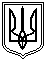 